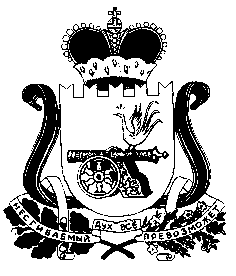 ПРОЕКТАДМИНИСТРАЦИЯ МУРЫГИНСКОГО СЕЛЬСКОГО ПОСЕЛЕНИЯ ПОЧИНКОВСКОГО РАЙОНА СМОЛЕНСКОЙ ОБЛАСТИПОСТАНОВЛЕНИЕ     В целях реализации решения Совета депутатов Мурыгинского сельского поселения Починковского района Смоленской области от 16.12.2019г. № 43 «О бюджете муниципального образования Мурыгинского сельского поселения Починковского района Смоленской области на 2020 год и на плановый период 2021 и 2022 годов»	Администрация Мурыгинского сельского поселения Починковского района Смоленской области  п о с т а н о в л я е т:	1. Принять к исполнению бюджет Мурыгинского сельского поселения Починковского района Смоленской области на 2020 год и на плановый период 2021 и 2022 годов.	2. Установить, что:	2.1. Получатели средств бюджета Мурыгинского сельского поселения Починковского района Смоленской области при заключении муниципальных контрактов (договоров) на поставку товаров, выполнение работ, оказание услуг для муниципальных нужд Мурыгинского сельского поселения Починковского района Смоленской   области (далее – муниципальные контракты (договоры) вправе предусматривать авансовые платежи:- в размере до 100 процентов суммы муниципального контракта (договора), но не более принятых бюджетных обязательств по данному муниципальному контракту (договору) на соответствующий финансовый год, – по муниципальным контрактам (договорам) на услуги почтовой связи; на подписку на печатные издания и на их приобретение; на обучение на курсах повышения квалификации, участие в научных, методических, научно-практических и иных конференциях; на проведение государственной экологической экспертизы; на проведение государственной экспертизы проектной документации и результатов инженерных изысканий; на приобретение авиа- и железнодорожных билетов, билетов для проезда городским и пригородным транспортом; на проживание в жилых помещениях (бронирование и найм жилого помещения) при служебных командировках; по муниципальным контрактам (договорам) на проведение культурно-массовых, спортивных, оздоровительных, социальных и иных мероприятий, на организацию и проведение выставок, конкурсов, фестивалей, заключенным между заказчиком мероприятия (получателем средств бюджета Мурыгинского сельского поселения Починковского района Смоленской области) и исполнителем, являющимся общественной либо иной организацией, не находящейся в ведении заказчика, в рамках которых исполнитель берет на себя организацию и проведение мероприятия, выставки, конкурса, фестиваля и осуществление всех расходов, связанных с их реализацией;2.2. на оплату услуг мобильной связи из-за отсутствия офиса оператора связи; - в размере до 30 процентов суммы муниципального контракта (договора), но не более 30 процентов принятых бюджетных обязательств по данному муниципальному контракту (договору) на соответствующий финансовый год - по муниципальным контрактам (договорам) на выполнение работ по технической инвентаризации объектов капитального строительства и оказание услуг по предоставлению информации, связанной с техническим учетом объектов капитального строительства; по муниципальным контрактам (договорам) на выполнение проектных и изыскательских работ; по муниципальным контрактам (договорам) на выполнение строительно-монтажных и ремонтных работ; по муниципальным контрактам (договорам) на поставку горюче-смазочных материалов.3.  Данное постановление распространяет свое действие на правоотношения, возникшие с 01.01.2020г.4. Разместить настоящее постановление в информационно-телекоммуникационной сети «Интернет» на официальном сайте Администрации Мурыгинского сельского поселения Починковского района Смоленской области.Глава муниципального образованияМурыгинского сельского поселенияПочинковского районаСмоленской области                                                     И.В.Наумов      от  .2020г. №   О мерах по реализации решения Совета депутатов Мурыгинского сельского поселения Починковского района Смоленской области от 16.12.2020г. № 43 «О бюджете муниципального образования Мурыгинского сельского поселения Починковского района Смоленской области на 2020 год и на плановый период 2021 и 2022 годов»